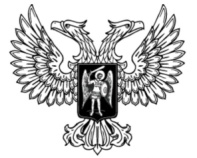 ДонецкАЯ НароднАЯ РеспубликАЗАКОНО ВНЕСЕНИИ ИЗМЕНЕНИЙ В КОНСТИТУЦИЮ ДОНЕЦКОЙ НАРОДНОЙ РЕСПУБЛИКИО Республиканском бюджете Донецкой Народной РеспубликиПринят Постановлением Народного Совета 29 июня 2015 годаСтатья 1Внести изменения в Конституцию Донецкой Народной Республики от 17.04.2014 года следующие изменения:«1) В пункте 6 статьи 63, пункте 5 статьи 67, пунктах 6 и 16 статьи 69, пункте 1 части 1 статьи 70, пункте 3 статьи 72, пунктах 5 и 6 статьи 77 слова «бюджет Донецкой Народной Республики» заменить словами «Республиканский бюджет Донецкой Народной Республики» в используемых падежах».Статья 2Настоящий Закон вступает в силу со дня его официального опубликования.Глава Донецкой Народной Республики		А.В. Захарченког. Донецк23 июля 2015 года№ 63-IНС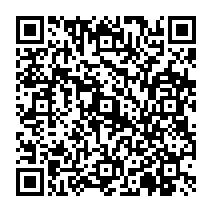 